Infografika - obsah:Mateřské školy	2Základní školy	 3Střední školy	 4Konzervatoře	 5Vyšší odborné školy	 6Vysoké školy	 7Plnění povinné školní docházky	 8Žáci středních škol dle skupin oborů odborného vzdělávání na středních škol..……..………. 9Studenti vysokých škol dle skupin oborů vzdělávání …….…...…………………………......... 10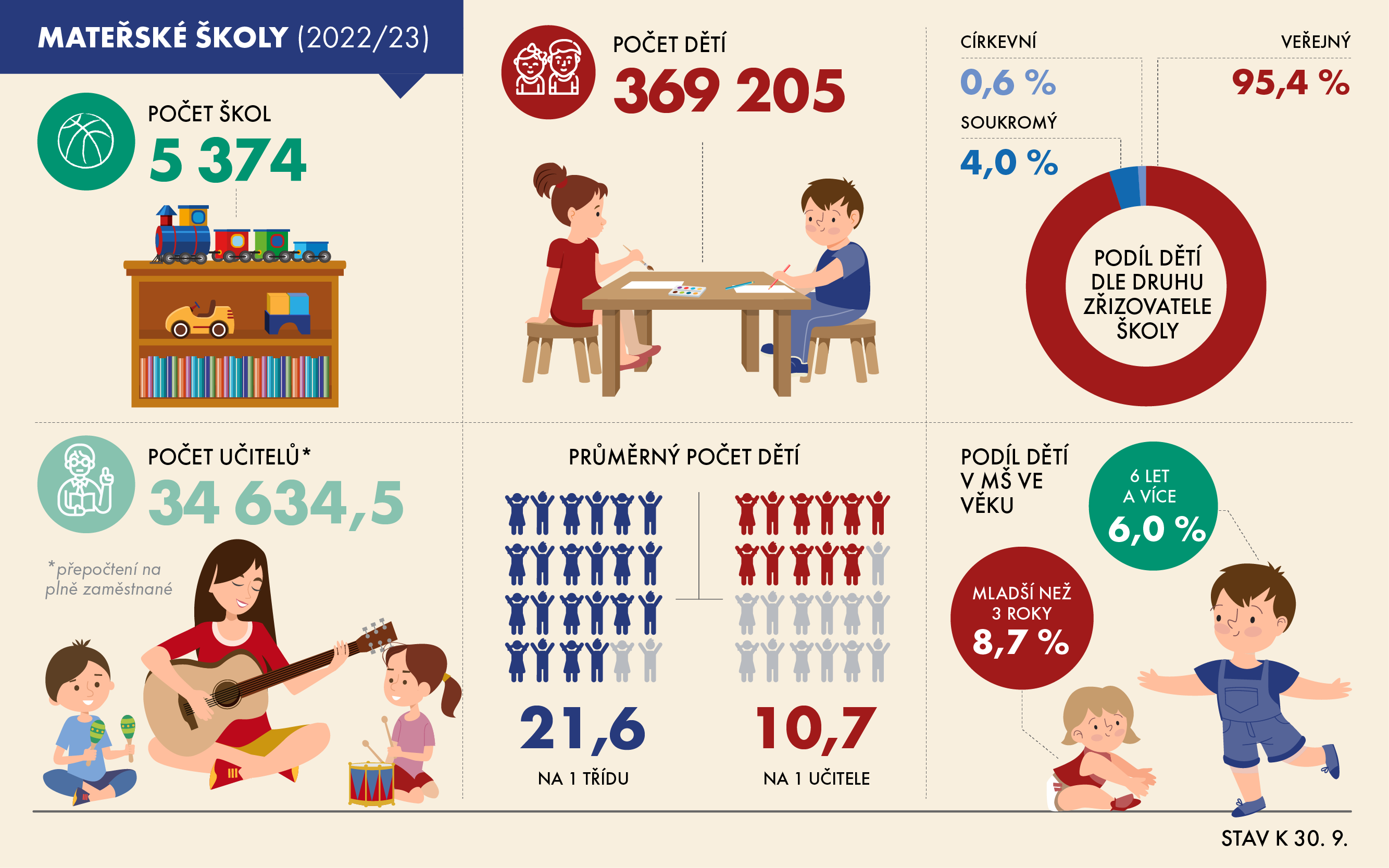 Zdroj dat: MŠMT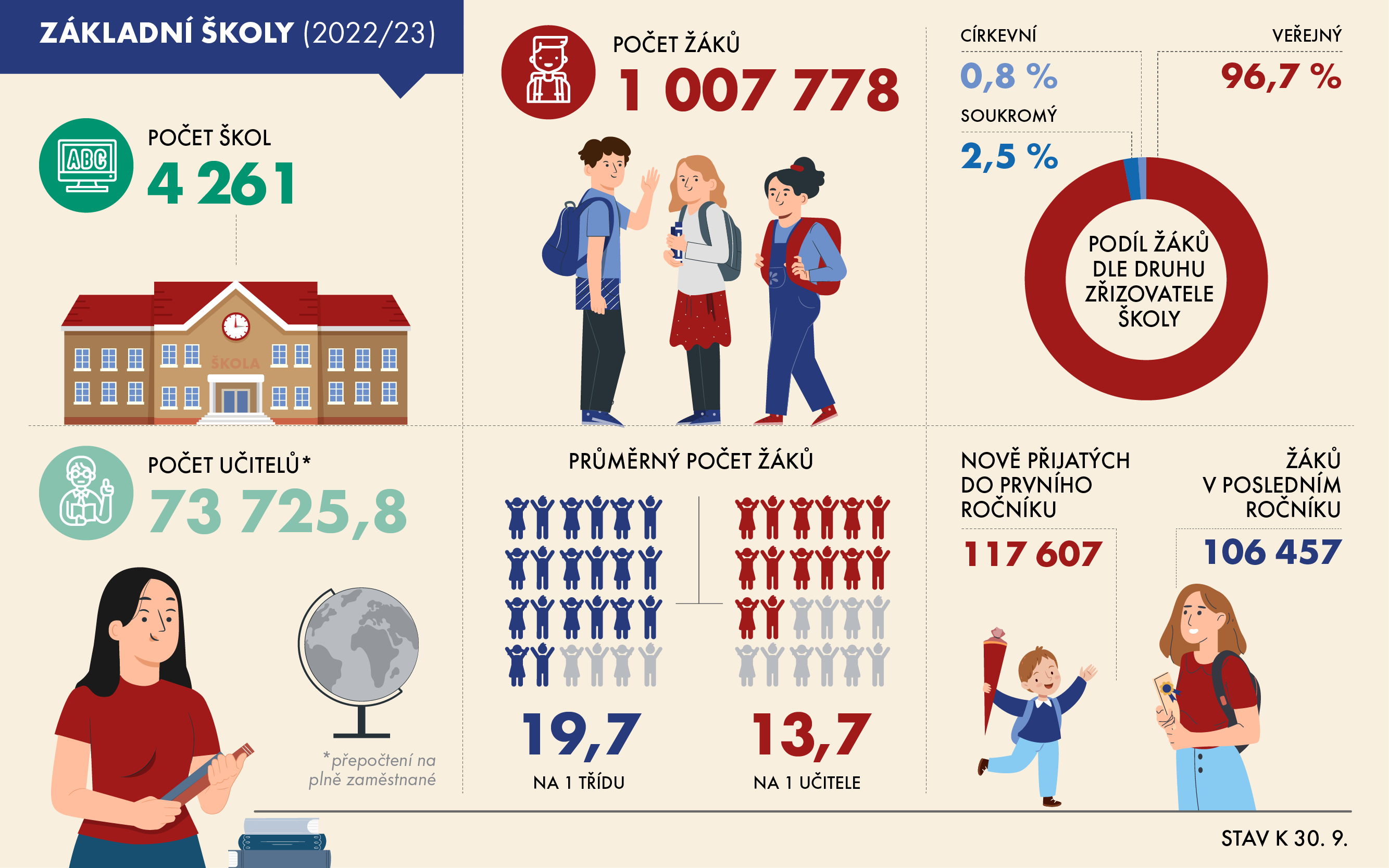 Zdroj dat: MŠMT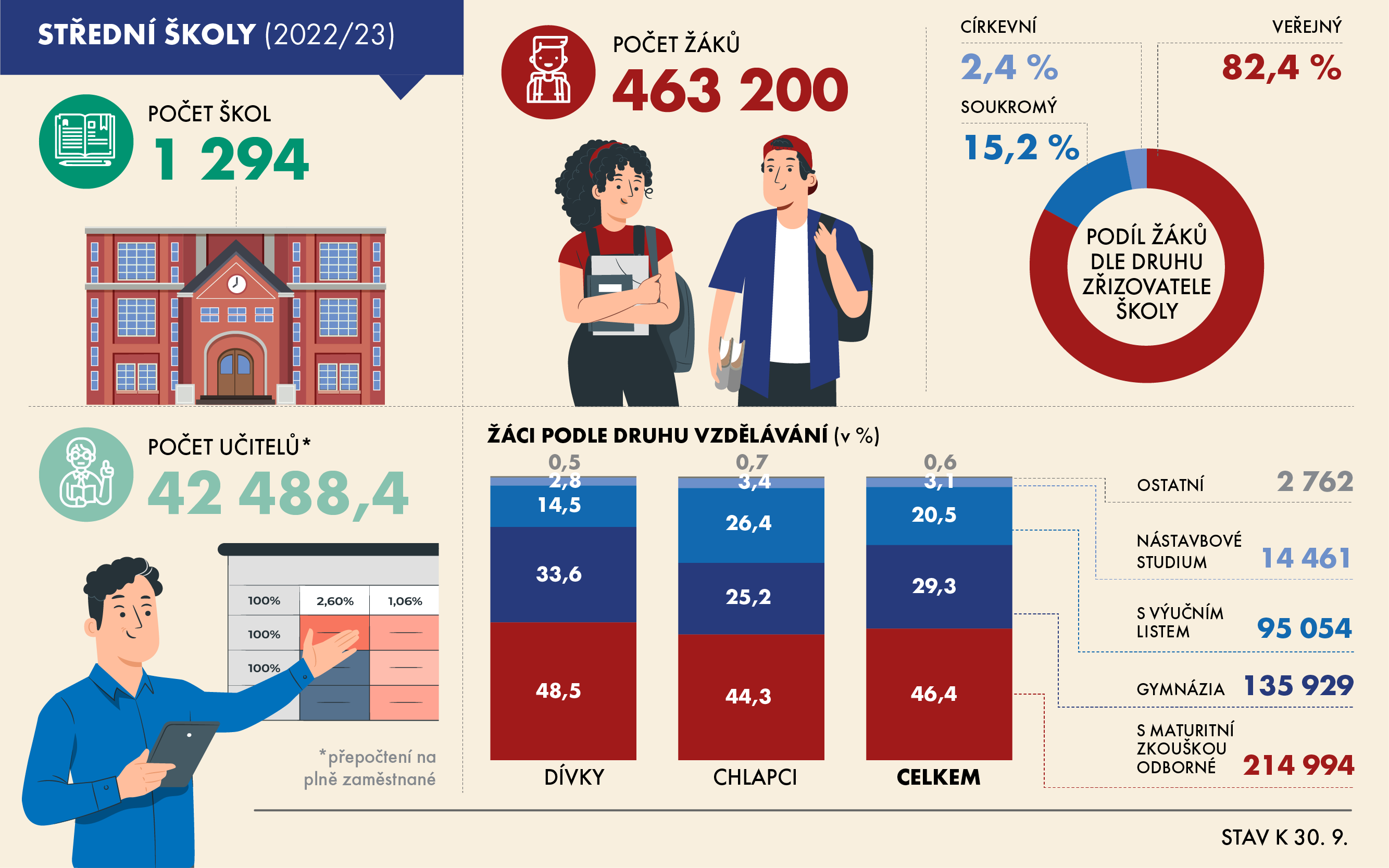 Zdroj dat: MŠMT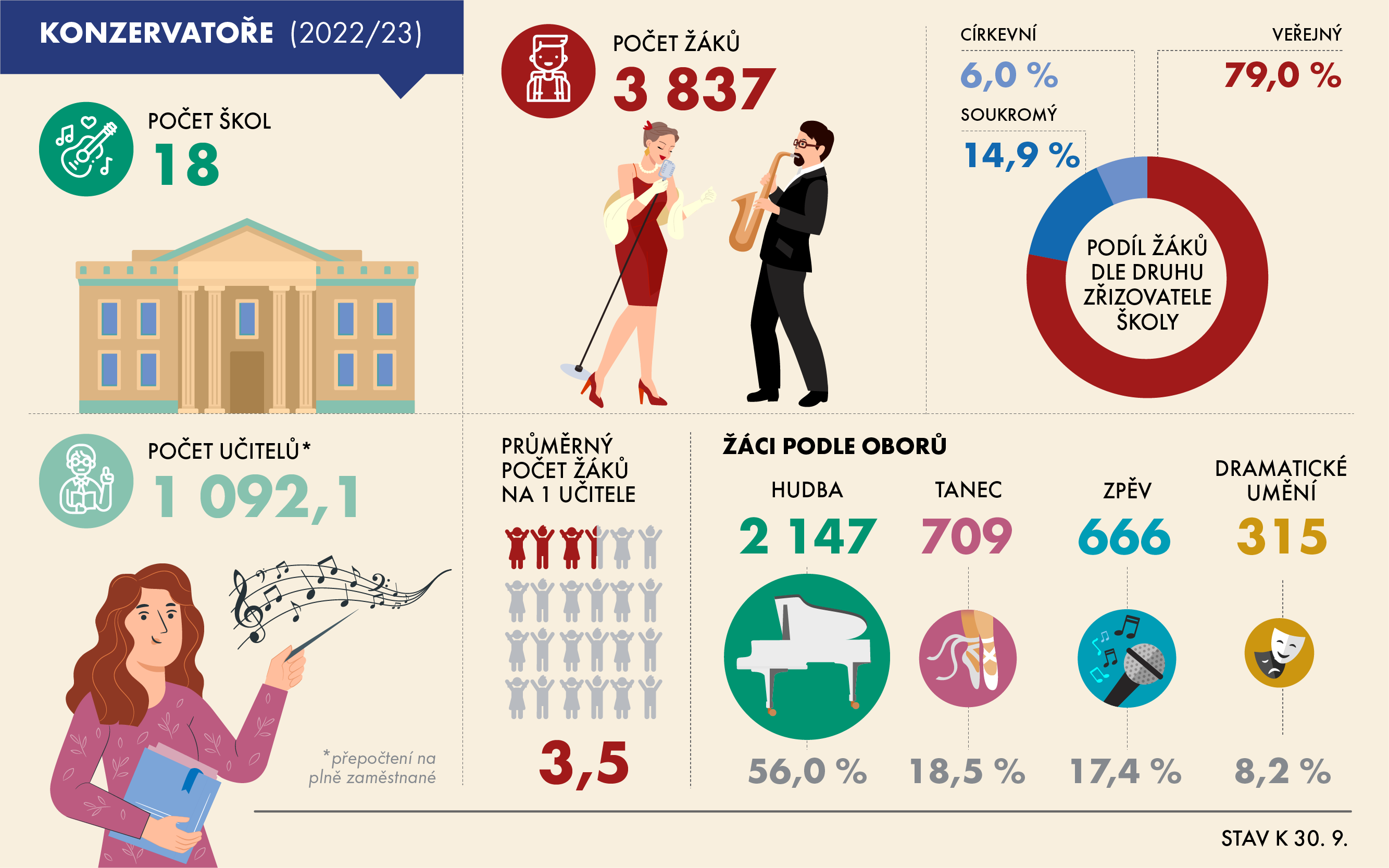 Zdroj dat: MŠMT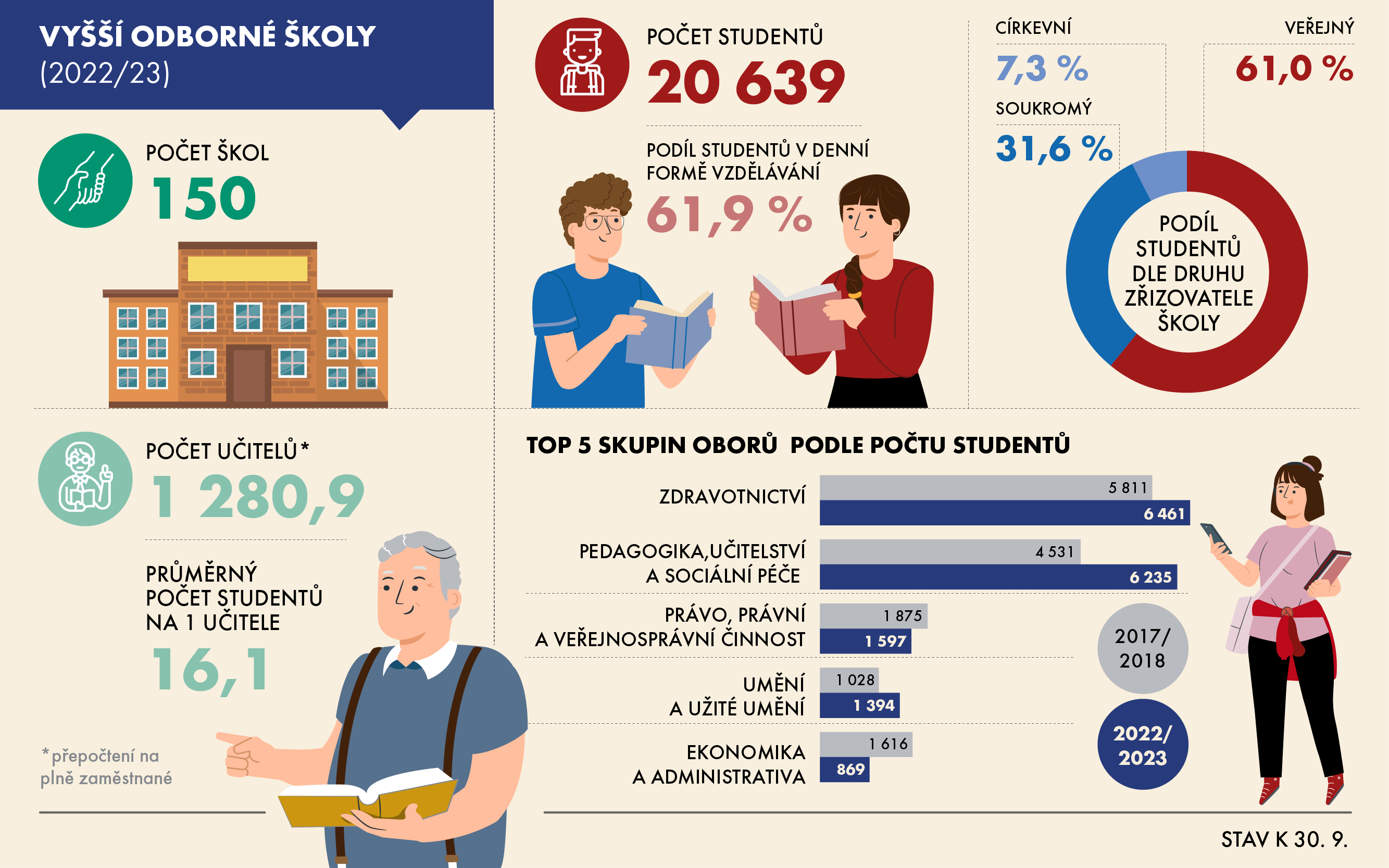 Zdroj dat: MŠMT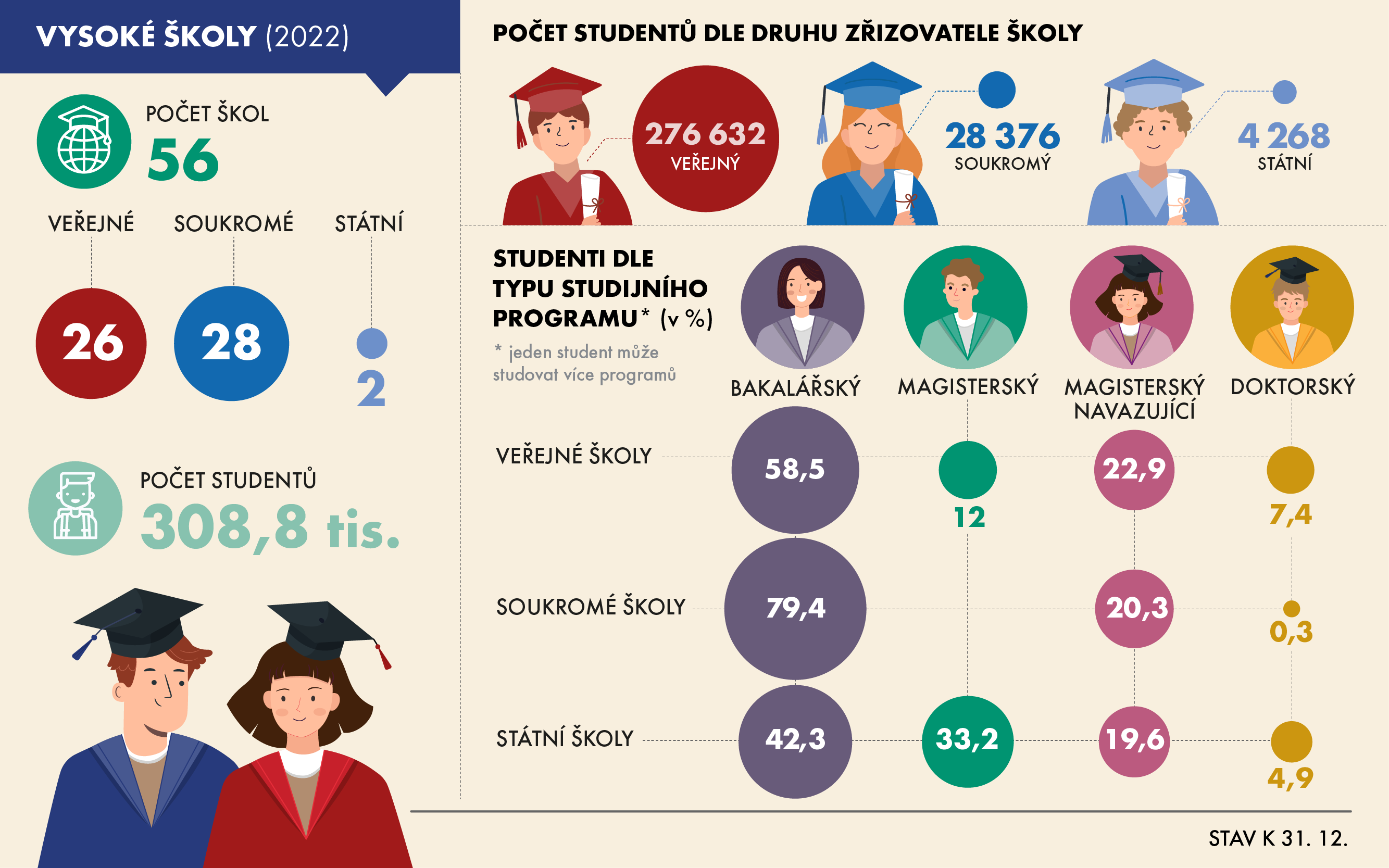 Zdroj dat: MŠMT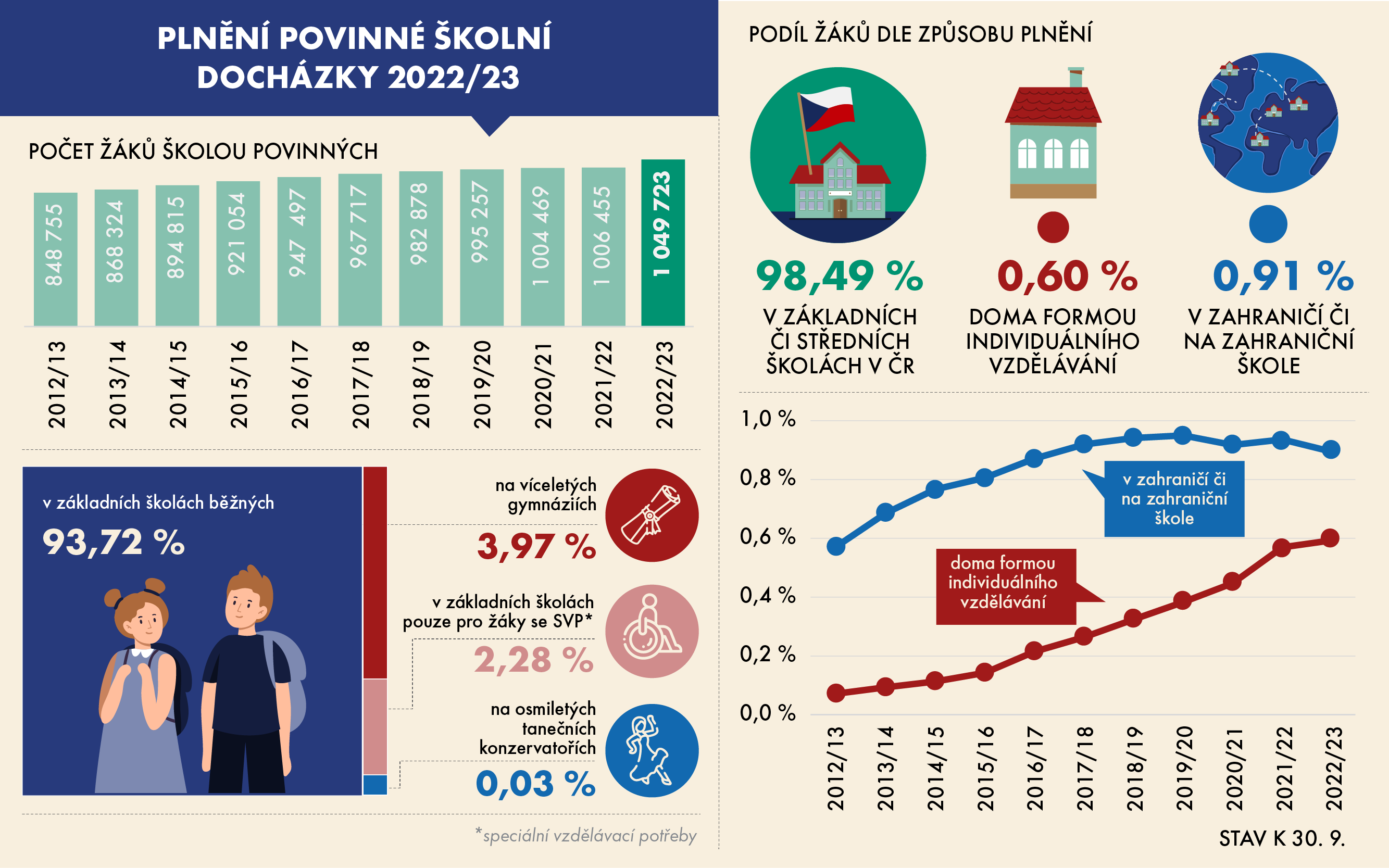 Zdroj dat: MŠMT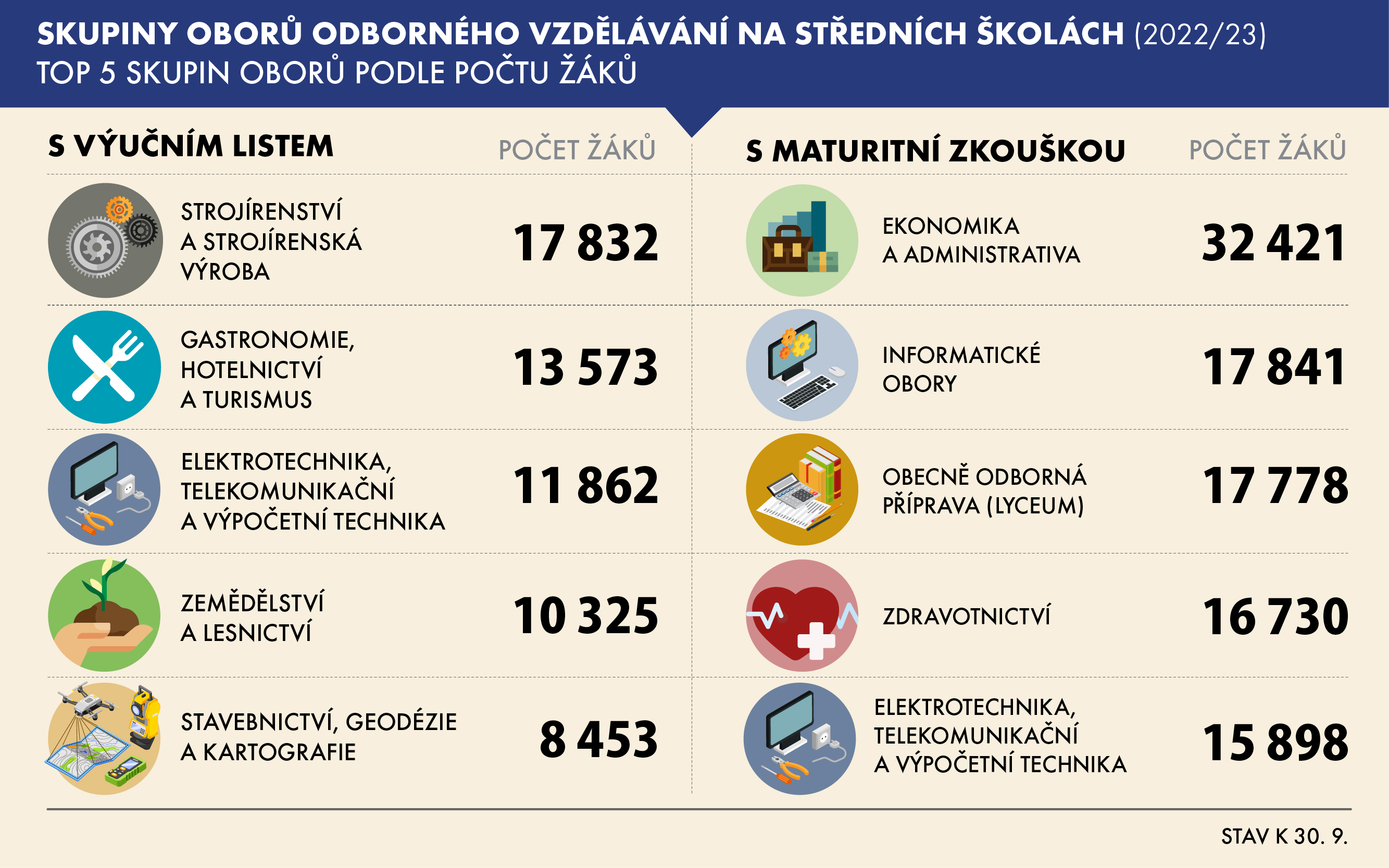 Zdroj dat: MŠMT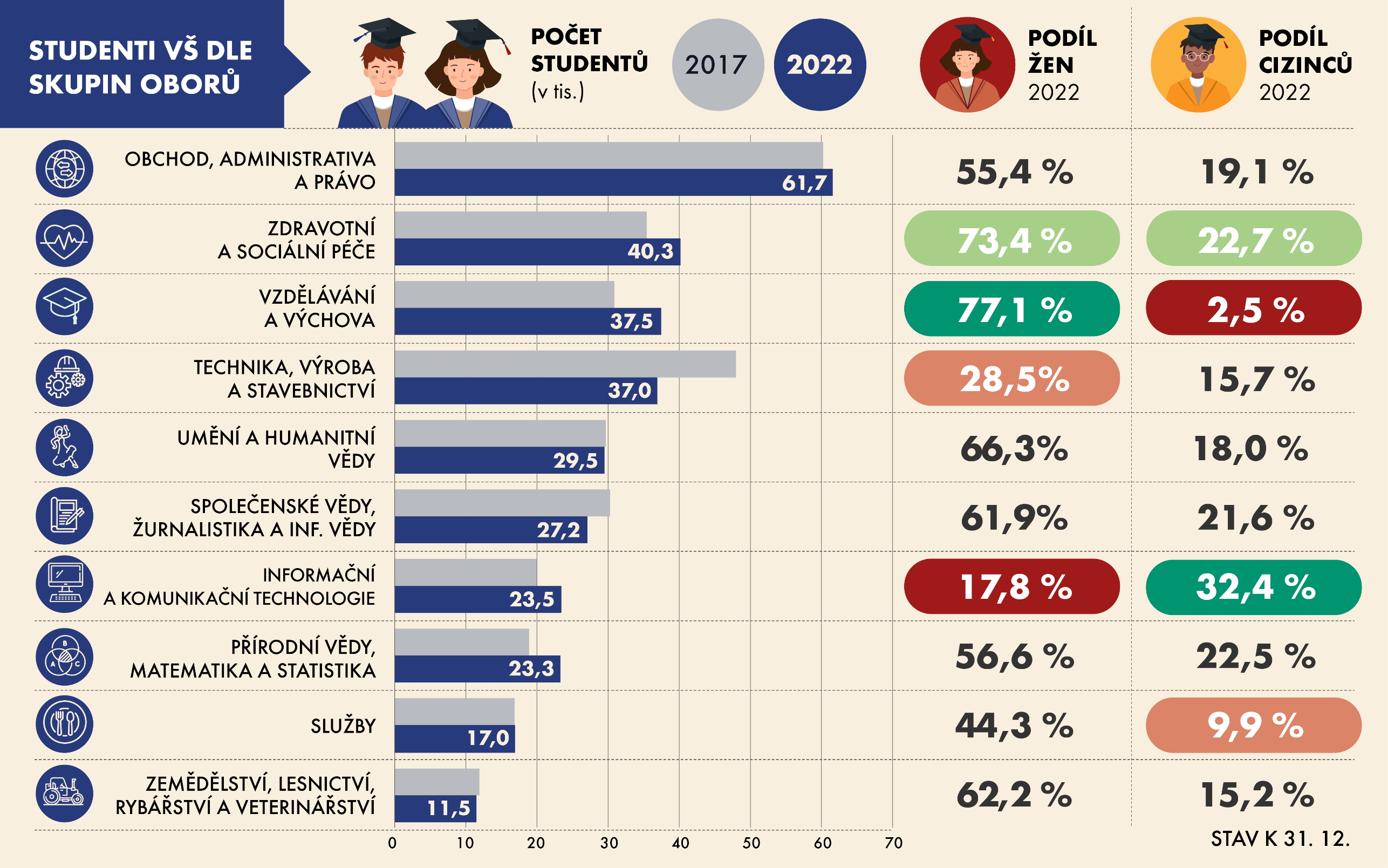 Zdroj dat: MŠMT